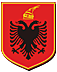 OPERATIONAL DIRECTIVEOPERATIONAL DIRECTIVEP.O. N° number/yearIssue date: date of issuanceSubject: Write here the title of the Directive.Write here the title of the Directive.Applicability:Describe in detail the applicability in terms of persons, activities, type of flights concernedDescribe in detail the applicability in terms of persons, activities, type of flights concernedImplementationState the date of entry into force and accepted transitional measures, if any, before expiry date.State the date of entry into force and accepted transitional measures, if any, before expiry date.Reference documentation:List al the documents taken as a reference for the DirectiveList al the documents taken as a reference for the DirectiveDescription:Describe the unsafe conditions, the rules that require harmonization or developed by the Agency in need of implementation, or, again, the rules required to react immediately to a safety issue Describe the unsafe conditions, the rules that require harmonization or developed by the Agency in need of implementation, or, again, the rules required to react immediately to a safety issue Required action:Describe the technical content of the directive in terms of action to be doneDescribe the technical content of the directive in terms of action to be doneContact:Insert here the contact details of the person from ACAA who can provide additional information on the matterInsert here the contact details of the person from ACAA who can provide additional information on the matter